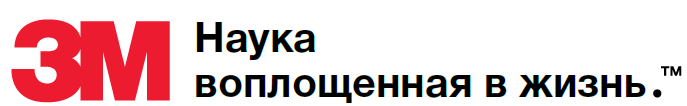 Абразивные материалыТорцевые лепестковые круги3M™ Cubitron™ II 967AТорцевые лепестковые круги 3M™ Cubitron™ II 967A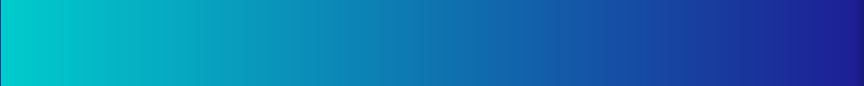 Конструкция: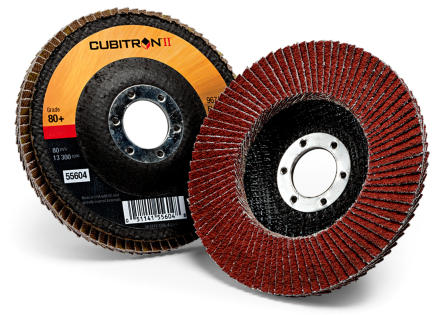 Основа: 		высокопрочная смесовая ткань (пэ + хб) Y-плотности
		подложка из армированной cтеклотканиМинерал: 	керамический оксид алюминия (Al2O3)
		зерно точной призматической формы 3M™ 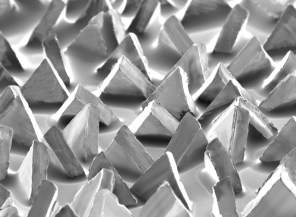 Связка: 		синтетическая 
Насыпка: 	открытая
Зернистость: 	40+, 60+, 80+
Размеры: 	внешний ø 115, 125, 180 мм
		посадочный ø 22,23 мм Основа: 		высокопрочная смесовая ткань (пэ + хб) Y-плотности
		подложка из армированной cтеклотканиМинерал: 	керамический оксид алюминия (Al2O3)
		зерно точной призматической формы 3M™ Связка: 		синтетическая 
Насыпка: 	открытая
Зернистость: 	40+, 60+, 80+
Размеры: 	внешний ø 115, 125, 180 мм
		посадочный ø 22,23 мм Исполнение:Круг лепестковый торцевой плоский КЛТ1	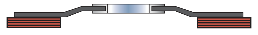 Круг лепестковый торцевой конический КЛТ2	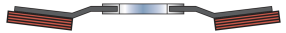 Круг лепестковый торцевой плоский КЛТ1	Круг лепестковый торцевой конический КЛТ2	Оборудование:Угловая шлифовальная машина – большой мощности (не менее 1 кВт!)Угловая шлифовальная машина – большой мощности (не менее 1 кВт!)Принадлежности:Дополнительных принадлежностей не требуетсяУсловия хранения:Хранить при температуре 10-35ºС и относительной влажности 35-50%Хранить при температуре 10-35ºС и относительной влажности 35-50%Сертификация:Сертифицировано в установленном законодательством РФ и нормативными документами Таможенного Союза порядке.Сертифицировано в установленном законодательством РФ и нормативными документами Таможенного Союза порядке.Вид подачи:Ручная, механическая, автоматическая; в закрытой или открытой рабочей зонеРучная, механическая, автоматическая; в закрытой или открытой рабочей зонеХарактеристикиПреимуществаВыгодыКерамический оксид алюминия, зерно точной призматической формы 3M™Агрессивные режущие свойства Микрокристаллическая структура, образующая новые острые режущие грани по мере стачивания зернаОстрое зерно, позволяющее работать без излишнего прижимаПовышение скорости обработки и производительностиБольшой ресурс службы, снижение затрат на абразивную обработкуСнижение нагрузки на оператора и шлифовальную машину, повышение контроля над обработкой, увеличение срока службы шлифовальной машиныСинтетическое связующее обеспечивает отличное сцепление минерала с основойОтсутствие отслаивания, повышение ресурса абразивного кругаСнижение расхода абразивных кругов, снижение затрат на абразивную обработкуОснова из смесовой такни (полиэстер + хлопок)Равномерный контролируемый износ ткани, своевременно открывающий свежее зерно и позволяющий использовать весь абразивМягкая, легко укрываемая рискаБольшой ресурс, снижение затрат на абразив Высокая скорость обработки, повышение производительностиСокращение количества шагов абразивной обработки, снижение затрат на абразивную и последующую обработкуШлифовальные присадкиСнижение нагрева обрабатываемой поверхности и абразивного инструмента Сохранение режущих свойств и увеличение ресурса круга, исключение деформации обрабатываемой поверхности, широкий диапазон обрабатываемых металловОбрабатываемые материалыНержавеющие стали и сплавы, конструкционные стали, углеродистые стали и сплавы, быстрорежущие стали, цветные металлы и сплавы, любые другие металлы и сплавы, включая чувствительные к нагреву.Нержавеющие стали и сплавы, конструкционные стали, углеродистые стали и сплавы, быстрорежущие стали, цветные металлы и сплавы, любые другие металлы и сплавы, включая чувствительные к нагреву.ПрименениеШирокий диапазон операций:при слабом прижиме – выравнивание текстуры, легкая очисткапри среднем прижиме – удаление сварных швов, окалины, окислов, подготовка к нанесению покрытийпри среднем и сильном прижиме – снятие фаски, удаление заусенец, облояШирокий диапазон операций:при слабом прижиме – выравнивание текстуры, легкая очисткапри среднем прижиме – удаление сварных швов, окалины, окислов, подготовка к нанесению покрытийпри среднем и сильном прижиме – снятие фаски, удаление заусенец, облояУказания по безопасности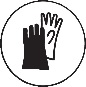 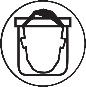 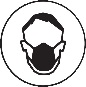 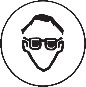 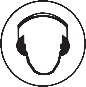 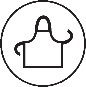 Всегда используйте защитный кожух!Соблюдайте угол наклона к обрабатываемой поверхности 20-45º